BUDAPESTI MŰSZAKI ÉS GAZDASÁGTUDOMÁNYI EGYETEM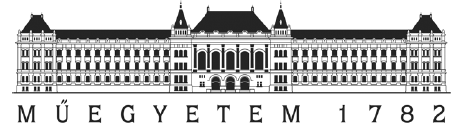 Hidrodinamikai Rendszerek TanszékÁramlástechnikai GépekMérés neveJegyzőkönyvMérésvezető: Vezetéknév KeresztnévNeptun kód: NEPTUNKurzuskód, beosztás: Lxgpar/lan, (pl B2)Mérőszemélyzet: 	1. Vezetéknév Keresztnév, NEPTUN	2. Vezetéknév Keresztnév, NEPTUN	3. Vezetéknév Keresztnév,NEPTUNLaborvezető oktató:Mérés helye:BME, L-HIDROLABMérés ideje: 2022.0x.xx.	Mérésvezető aláírása:..……….………………………….„Használati utasítás”:A piros betűs részeket kell értelemszerűen kitölteni (helyettesíteni) a saját adatokkal, majd a betűszínt feketére visszaállítani. A beosztáshoz az első laboron kapott egy betűből (mérőcsoport) és egy számból (hányadik mérés a tied) álló 2 karaktert kell írni.Ha a saját dokumentáció formázása (margók, egyéb beállítások) különbözik (ez valószínű), célszerű a fedőlapot külön dokumentumként szerkeszteni és elmenteni, majd nyomtatás után (ami előtt érdemes PDF-be exportálni és úgy kinyomtatni) szimplán hozzátűzni a jegyzőkönyv elejére. Aláírás kézzel, nyomtatás után. 